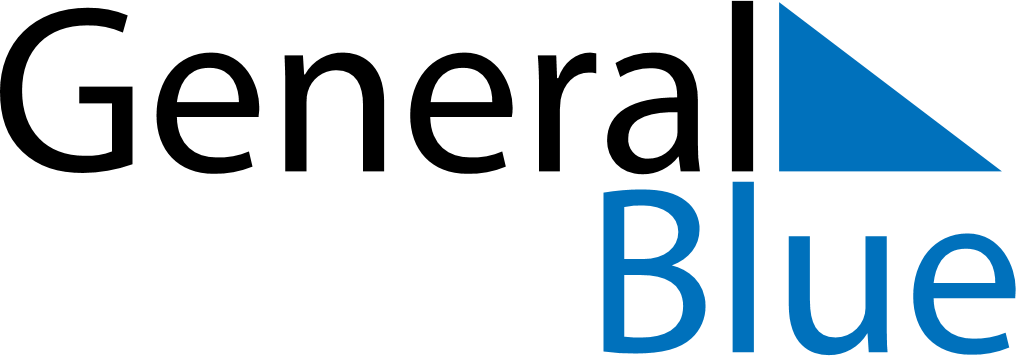 May 2021May 2021May 2021May 2021MozambiqueMozambiqueMozambiqueMondayTuesdayWednesdayThursdayFridaySaturdaySaturdaySunday112Workers’ DayWorkers’ DayMother’s Day3456788910111213141515161718192021222223242526272829293031